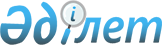 О внесении изменения в Решение Коллегии Евразийской экономической комиссии от 19 апреля 2016 г. № 36Решение Коллегии Евразийской Экономической Комиссии от 8 ноября 2016 года № 143

      В соответствии с пунктом 4 статьи 2.3 Соглашения о свободной торговле между Евразийским экономическим союзом и его государствами-членами, с одной стороны, и Социалистической Республикой Вьетнам, с другой стороны, от 29 мая 2015 года и подпунктом 3 пункта 43 Положения о Евразийской экономической комиссии (приложение № 1 к Договору о Евразийском экономическом союзе от 29 мая 2014 года) Коллегия Евразийской экономической комиссии решила:



      1. Дополнить пункт 2 Решения Коллегии Евразийской экономической комиссии от 19 апреля 2016 г. № 36 «О применении ставок ввозных таможенных пошлин в отношении товаров, происходящих из Социалистической Республики Вьетнам и ввозимых на таможенную территорию Евразийского экономического союза» абзацем следующего содержания:

      «В случае если сумма ввозных таможенных пошлин, исчисленных по ставкам Единого таможенного тарифа Евразийского экономического союза, ниже суммы ввозных таможенных пошлин, исчисленных по ставкам ввозных таможенных пошлин, указанным в перечне, применяется ставка ввозной таможенной пошлины Единого таможенного тарифа Евразийского экономического союза.».



      2. Настоящее Решение вступает в силу по истечении 30 календарных дней с даты его официального опубликования.      Председатель Коллегии

      Евразийской экономической комиссии         Т. Саркисян
					© 2012. РГП на ПХВ «Институт законодательства и правовой информации Республики Казахстан» Министерства юстиции Республики Казахстан
				